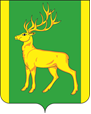 РОССИЙСКАЯ  ФЕДЕРАЦИЯИРКУТСКАЯ  ОБЛАСТЬАДМИНИСТРАЦИЯ МУНИЦИПАЛЬНОГО ОБРАЗОВАНИЯКУЙТУНСКИЙ РАЙОНП О С Т А Н О В Л Е Н И Е6 декабря  2019 г.                                  р.п. Куйтун                                                       № 1051-пОб утверждении перечня должностей муниципальной службы в администрации муниципального образования Куйтунский район,  и положения о порядке подачи обращения гражданина, замещавшего в администрации муниципального образования Куйтунский район должность муниципальной службы, включенную  в перечень должностей, установленный муниципальным правовым актом администрации муниципального образования Куйтунский район, о даче согласия на замещение на условиях трудового договора должности в организации и (или) выполнение в данной организации работ (оказание данной организации услуг) в течение месяца стоимостью более ста тысяч рублей на условиях гражданско-правового договора (гражданско-правовых договоров), если отдельные функции муниципального (административного) управления данной организацией входили в его должностные обязанности, в течении двух лет после увольнения с муниципальной службыВ соответствии со ст. 12 федерального закона от 25 декабря 2008 года № 273-ФЗ «О противодействии коррупции», Федеральным законом  от 2 марта 2007 года № 25-ФЗ «О муниципальной службе в Российской Федерации», руководствуясь статьей 37, 46  Устава муниципального образования Куйтунский район, администрация муниципального образования Куйтунский район П О С Т А Н О В Л Я Е Т:1. Утвердить перечень должностей муниципальной службы в администрации муниципального образования Куйтунский район  после увольнения с которых граждане в течение двух лет  имею право замещать на условиях трудового договора должности или выполнять работы  (оказывать услуги)  в течение месяца  стоимостью более  ста тысяч рублей на условиях гражданско-правового договора в организациях, если отдельные функции муниципального (административного) управления данной организацией  входили в должностные (служебные) обязанности муниципального служащего, с согласия комиссии по соблюдению требований к служебному поведению муниципальных служащих и урегулированию конфликта интересов. (Приложение 1) 2. Утвердить Положение о  порядке подачи обращения гражданина, замещавшего в администрации муниципального образования Куйтунский район должность муниципальной службы, включенную в перечень должностей, установленный муниципальным правовым актом администрации муниципального образования Куйтунский район, о даче согласия на замещение на условиях трудового договора должности в организации и (или) выполнение в данной организации работ (оказание данной организации услуг) в течение месяца стоимостью более ста тысяч рублей на условиях гражданско-правового договора (гражданско-правовых договоров), если отдельные функции муниципального (административного) управления данной организацией входили в его должностные обязанности, в течении двух  лет после увольнения с муниципальной службы. (Приложение 2)   3. Признать утратившим силу постановление администрации муниципального образования Куйтунский район  от 21.08.2012 года № 632-п  «Об утверждении перечня должностей муниципальной службы в администрации муниципального образования Куйтунский район  и Порядка подачи заявления гражданами после увольнения с которых граждане в течение двух лет имеют право замещать на условиях трудового договора должности  или выполнять работы (оказывать услуги) в течение месяца стоимостью более ста тысяч рублей на условиях гражданско-правового договора в организациях, если отдельные функции муниципального (административного) управления данной организацией входили в должностные (служебные) обязанности муниципального служащего, с согласия комиссии по соблюдению требований к служебному поведению муниципальных служащих и урегулированию конфликта интересов. 4.  Главному специалисту по кадрам управления по правовым вопросам, работе с архивом и кадрами администрации муниципального образования Кушнеровой О.М. ознакомить муниципальных служащих администрации муниципального образования Куйтунский район с настоящим постановлением под подпись.5. Начальнику организационного отдела администрации муниципального образования Куйтунский район Рябиковой Т.А.: опубликовать постановление в газете «Отчий край», разместить настоящее постановление на официальном сайте муниципального образования Куйтунский район в сети «Интернет», внести информационную справку на сайте о признании утратившим силу постановления администрации муниципального образования Куйтунский район от 21.08.2012 года № 632-п.6. Настоящее постановление вступает в силу со дня его подписания. 7. Контроль за исполнением настоящего постановления возложить на начальника управления по правовым вопросам, работе с архивом и кадрами администрации муниципального образования Куйтунский район Головизину В.А. Мэр муниципального образования Куйтунский район  								                  А.П. Мари Перечень должностей муниципальной службы в администрации муниципального образования Куйтунский район  после увольнения с которых граждане в течение двух лет  имею право замещать на условиях трудового договора должности или выполнять работы  (оказывать услуги)  в течение месяца  стоимостью более  ста тысяч рублей на условиях гражданско-правового договора в организациях, если отдельные функции муниципального (административного) управления данной организацией  входили в должностные (служебные) обязанности муниципального служащего, с согласия комиссии по соблюдению требований к служебному поведению муниципальных служащих и урегулированию конфликта интересов1. Заместитель мэра по вопросам жизнеобеспечения администрации муниципального образования Куйтунский район; 2. Заместитель мэра по социальным вопросам администрации муниципального образования Куйтунский район.3. Начальник отдела учета и отчетности администрации муниципального образования Куйтунский район.4. Начальник финансового управления администрации муниципального образования Куйтунский район.5. Начальник экономического управления администрации муниципального образования Куйтунский район;6. Начальник отдела потребительского рынка, поддержки малого бизнеса, труда экономического управления  администрации муниципального образования Куйтунский район;7. Консультант по управлению охраной труда отдела потребительского рынка, поддержки малого бизнеса, труда экономического управления  администрации муниципального образования Куйтунский район;8. Главный специалист отдела потребительского рынка, поддержки малого бизнеса, труда экономического управления  администрации муниципального образования;9. Начальник отдела социально-экономического развития экономического управления администрации муниципального образования Куйтунский район;10. Главный специалист отдела социально-экономического развития экономического управления  администрации муниципального образования Куйтунский район;11. Ведущий специалист  осуществляющий полномочия сельских поселений по соглашениям отдела социально-экономического развития экономического управления  администрации муниципального образования Куйтунский район.12. Председатель муниципального казенного учреждения «Комитет по управлению муниципальным имуществом администрации муниципального образования Куйтунский район»;13. Начальник управления по жилищно-коммунальному хозяйству администрации муниципального образования Куйтунский район; 14. Главный специалист управления по жилищно-коммунальному хозяйству администрации муниципального образования Куйтунский район;15. Консультант управления по жилищно-коммунальному хозяйству  администрации муниципального образования Куйтунский район; 16. Консультант  по назначению субсидий управления по жилищно-коммунальному хозяйству администрации муниципального образования Куйтунский район;17. Главный специалист по охране окружающей среды, экологии и местным ресурсам управления по жилищно-коммунальному хозяйству администрации муниципального образования Куйтунский район.18. Начальник отдела архитектуры, строительства администрации муниципального образования Куйтунский район;19. Консультант по архитектуре отдела архитектуры, строительства администрации муниципального образования Куйтунский район;20. Ведущий специалист отдела архитектуры, строительства администрации муниципального образования Куйтунский район;21. Начальник управления сельского хозяйства администрации муниципального образования Куйтунский район;22. Консультант зоотехник управления сельского хозяйства администрации муниципального образования Куйтунский район;23. Консультант по растениеводству управления сельского хозяйства администрации муниципального образования Куйтунский район;24. Консультант по экономике управления сельского хозяйства администрации муниципального образования Куйтунский район;25. Консультант по учету управления сельского хозяйства администрации муниципального образования Куйтунский район;26. Ведущий специалист по работе с КФХ управления сельского хозяйства администрации муниципального образования Куйтунский район;27. Начальник отдела по гражданской обороне, чрезвычайным ситуациям администрации муниципального образования Куйтунский район;28. Начальник отдела по хозяйственному обслуживанию управления по жилищно-коммунальному хозяйству администрации муниципального образования Куйтунский район; 29. Начальник управления образования администрации муниципального образования Куйтунский район  - заведующий муниципального казенного учреждения «Центр методического и финансового сопровождения образовательных учреждений Куйтунского района»;30. Начальник отдела культуры администрации муниципального образования Куйтунский район;31. Начальник отдела спорта, молодежной политики и туризма администрации муниципального образования Куйтунский район;32. Начальник управления по правовым вопросам, работе с архивом и кадрами администрации муниципального образования Куйтунский район; 33. Консультант по правовым вопросам, управления по правовым вопросам, работе с архивом и кадрами администрации муниципального образования Куйтунский район;34. Консультант- ответственный секретарь административной комиссии  управления по правовым вопросам, работе с архивом и кадрами администрации муниципального образования Куйтунский район. 35. Начальник организационного отдела, управления по правовым вопросам, работе с архивом и кадрами администрации муниципального образования Куйтунский район.36. Начальник архивного отдела управления по правовым вопросам, работе с архивом и кадрами администрации муниципального образования Куйтунский район; 37. Ведущий специалист архивного отдела управления по правовым вопросам, работе с архивом и кадрами администрации муниципального образования Куйтунский район; 38. Ведущий специалист архивного отдела управления по правовым вопросам, работе с архивом и кадрами администрации муниципального образования Куйтунский район.39. Консультант-ответственный секретарь комиссии по делам несовершеннолетних и защите их прав  администрации муниципального образования Куйтунский район;40. Главный специалист инспектор комиссии по делам несовершеннолетних и защите их прав  администрации муниципального образования Куйтунский район.Приложение 2 к постановлению администрации муниципального образования Куйтунский район                                                                                                        от 6 декабря 2019 г. № 1051-пПоложение о  порядке подачи обращения гражданина, замещавшего в администрации муниципального образования Куйтунский район должность муниципальной службы, включенную  в перечень должностей, установленный муниципальным правовым актом администрации муниципального образования Куйтунский район, о даче согласия на замещение на условиях трудового договора должности в организации и (или) выполнение в данной организации работ (оказание данной организации услуг) в течение месяца стоимостью более ста тысяч рублей на условиях гражданско-правового договора (гражданско-правовых договоров), если отдельные функции муниципального (административного) управления данной организацией входили в его должностные обязанности, в течении двух лет после увольнения с муниципальной службы1. Настоящее Положение определяет порядок подачи гражданином, замещавшим в администрации муниципального образования Куйтунский район  должность муниципальной службы, включенную в перечень должностей, установленный муниципальным правовым актом администрации муниципального образования Куйтунский район  (далее – гражданин), обращения о даче согласия на замещение на условиях трудового договора должности в организации и (или) выполнение в данной организации работ (оказания данной организации услуг) в течение месяца стоимостью более ста тысяч рублей на условиях гражданско-правового договора (гражданско-правовых договоров), если отдельные функции государственного, муниципального (административного) управления данной организацией входили в его должностные обязанности, в течении двух лет после увольнения с муниципальной службы (далее – обращение).2. Обращение оформляется в письменной форме согласно приложению 1 к настоящему Порядку.3. Гражданин подает обращение лично,  главному специалисту по кадрам управления по правовым вопросам, работе с архивом и кадрами администрации муниципального образования Куйтунский район (далее – уполномоченное должностное лицо) или путем направления обращения в администрацию муниципального образования Куйтунский район   заказным почтовым отправлением с описью вложения и с уведомлением о вручении по адресу: 665302, Иркутская область, Куйтунский район, р.п. Куйтун, ул. Карла Маркса, 18.4. Обращение регистрируется в журнале учета обращений (далее – журнал) незамедлительно, в присутствии гражданина при подаче обращения лично.В случае если обращение направлено гражданином почтовым отправлением,  данное обращение регистрируются в журнале в течение двух календарных дней со дня его поступления уполномоченному должностному лицу.5. Журнал ведется по форме согласно приложению 2 к настоящему Положению.Листы журнала должны быть прошнурованы, пронумерованы. Журнал хранится у уполномоченного должностного лица.6. На обращении ставится отметка о дате и времени его поступления уполномоченному должностному лицу,  номер регистрации в журнале, подпись уполномоченного должностного лица, ответственного за прием и регистрацию обращений.7. В случае если обращение подано уполномоченному должностному лицу гражданином лично, после регистрации обращения, уполномоченное должностное лицо  ответственное за прием и регистрацию обращений, выдает гражданину расписку по форме согласно приложению 1 к настоящему Положению в получении обращения с указанием даты его получения и номера регистрации в журнале.8. Обращение в срок не позднее 2 рабочих дней со дня его регистрации передается уполномоченным должностным лицом  секретарю комиссии по соблюдению требований к служебному поведению муниципальных служащих и урегулированию конфликта интересов в администрации муниципального образования Куйтунский район (далее – комиссия по урегулированию конфликта интересов).Секретарь комиссии по урегулированию конфликта интересов в день поступления обращения передает его председателю комиссии по урегулированию конфликта интересов для организации работы по подготовке к заседанию указанной комиссии.9. Комиссия по урегулированию конфликта интересов рассматривает обращение в порядке и сроки, установленные постановлением администрации муниципального образования Куйтунский район  «Об утверждении положения и состава комиссии по соблюдению требований к служебному поведению муниципальных служащих и урегулированию конфликтов интересов  в администрации муниципального образования Куйтунский район». ОБРАЩЕНИЕО ДАЧЕ СОГЛАСИЯ НА ЗАМЕЩЕНИЕ НА УСЛОВИЯХ ТРУДОВОГО ДОГОВОРА ДОЛЖНОСТИ В ОРГАНИЗАЦИИ И (ИЛИ) ВЫПОЛНЕНИЕ В ДАННОЙ ОРГАНИЗАЦИИ РАБОТ (ОКАЗАНИЕ ДАННОЙ ОРГАНИЗАЦИИ УСЛУГ) В ТЕЧЕНИЕ МЕСЯЦА СТОИМОСТЬЮ БОЛЕЕ СТА ТЫСЯЧ РУБЛЕЙ НА УСЛОВИЯХ ГРАЖДАНСКО-ПРАВОВОГО ДОГОВОРА (ГРАЖДАНСКО-ПРАВОВЫХ ДОГОВОРОВ) ЖУРНАЛ УЧЕТА ОБРАЩЕНИЙПриложение 1 к постановлению администрации муниципального образования Куйтунский район от 6 декабря 2019 г. № 1051-п Приложение 1 к Положению о порядке подачи обращения гражданина, замещавшего в администрации муниципального образования Куйтунский район  должность муниципальной службы, включенную в перечень должностей, установленный муниципальным правовым актом администрации муниципального образования Куйтунский район,  о даче согласия на замещение на условиях трудового договора должности в организации и (или) выполнение в данной организации работ (оказание данной организации услуг) в течение месяца стоимостью более ста тысяч рублей на условиях гражданско-правового договора (гражданско-правовых договоров), если отдельные функции муниципального (административного) управления данной организацией входили в его должностные обязанности, в течении  двух лет после увольнения с муниципальной службыКомиссия по соблюдению требований к служебному поведению муниципальных служащих и урегулированию конфликта интересов администрации муниципального образования Куйтунский район от______________________________________________________________________________________________________________ (фамилия, имя, отчество (при наличии), гражданина, адрес места жительства, номер телефона)Я,Я,_______________________________________________________________ ,_______________________________________________________________ ,_______________________________________________________________ ,_______________________________________________________________ ,(фамилия, имя, отчество (при наличии)(фамилия, имя, отчество (при наличии)(фамилия, имя, отчество (при наличии)(фамилия, имя, отчество (при наличии)замещавший (ая) в период с ______________________   по _______________________     замещавший (ая) в период с ______________________   по _______________________     замещавший (ая) в период с ______________________   по _______________________     замещавший (ая) в период с ______________________   по _______________________     замещавший (ая) в период с ______________________   по _______________________     замещавший (ая) в период с ______________________   по _______________________     замещавший (ая) в период с ______________________   по _______________________     ______________________________________________________________________________________________________________________________________________________________________________________________________________________________________________________________________________________________________________________________________________________________________________________________________________________________________________________________________________________________________________________________________(наименование должности (ей) муниципальной службы)(наименование должности (ей) муниципальной службы)(наименование должности (ей) муниципальной службы)(наименование должности (ей) муниципальной службы)(наименование должности (ей) муниципальной службы)(наименование должности (ей) муниципальной службы)(наименование должности (ей) муниципальной службы)_________________________________________________________________________________________________________________________________________________________________________________________________________________________________________________________________________________________________________________________________________________________________________________________________________________________________________________________________________________________________________________________________________________________________________ в соответствии со статьей 14 Федерального закона от 2 марта 2007 года № 25-ФЗ «О муниципальной службе в Российской Федерации» прошу Вас дать согласие на замещение должности на условиях трудового договора и (или) на выполнение работ (оказание услуг) на условиях гражданско-правового договора (гражданско-правовых договоров) в соответствии со статьей 14 Федерального закона от 2 марта 2007 года № 25-ФЗ «О муниципальной службе в Российской Федерации» прошу Вас дать согласие на замещение должности на условиях трудового договора и (или) на выполнение работ (оказание услуг) на условиях гражданско-правового договора (гражданско-правовых договоров) в соответствии со статьей 14 Федерального закона от 2 марта 2007 года № 25-ФЗ «О муниципальной службе в Российской Федерации» прошу Вас дать согласие на замещение должности на условиях трудового договора и (или) на выполнение работ (оказание услуг) на условиях гражданско-правового договора (гражданско-правовых договоров) в соответствии со статьей 14 Федерального закона от 2 марта 2007 года № 25-ФЗ «О муниципальной службе в Российской Федерации» прошу Вас дать согласие на замещение должности на условиях трудового договора и (или) на выполнение работ (оказание услуг) на условиях гражданско-правового договора (гражданско-правовых договоров) в соответствии со статьей 14 Федерального закона от 2 марта 2007 года № 25-ФЗ «О муниципальной службе в Российской Федерации» прошу Вас дать согласие на замещение должности на условиях трудового договора и (или) на выполнение работ (оказание услуг) на условиях гражданско-правового договора (гражданско-правовых договоров) в соответствии со статьей 14 Федерального закона от 2 марта 2007 года № 25-ФЗ «О муниципальной службе в Российской Федерации» прошу Вас дать согласие на замещение должности на условиях трудового договора и (или) на выполнение работ (оказание услуг) на условиях гражданско-правового договора (гражданско-правовых договоров) в соответствии со статьей 14 Федерального закона от 2 марта 2007 года № 25-ФЗ «О муниципальной службе в Российской Федерации» прошу Вас дать согласие на замещение должности на условиях трудового договора и (или) на выполнение работ (оказание услуг) на условиях гражданско-правового договора (гражданско-правовых договоров)в в ________________________________________________________________________________________________________________________________________________________________________________________________(наименование, местонахождение организации, характер ее деятельности)(наименование, местонахождение организации, характер ее деятельности)(наименование, местонахождение организации, характер ее деятельности)__________________________________________________________________________________________________________________________________________________________________________________________________________________________________________________________________________________________________________________________________________________________________________________________________________________________________________________________________________________________________________________________________________________________________________________________________________________________________________________________________________________________________________________________________________________________________________________________________________________________________________________________________________________________________________________________________________________________________________________________________(предполагаемый срок действия договора, сумма оплаты за выполнение работ (оказание услуг) по гражданско-правовому договору (гражданско-правовым договорам)(предполагаемый срок действия договора, сумма оплаты за выполнение работ (оказание услуг) по гражданско-правовому договору (гражданско-правовым договорам)(предполагаемый срок действия договора, сумма оплаты за выполнение работ (оказание услуг) по гражданско-правовому договору (гражданско-правовым договорам)(предполагаемый срок действия договора, сумма оплаты за выполнение работ (оказание услуг) по гражданско-правовому договору (гражданско-правовым договорам)(предполагаемый срок действия договора, сумма оплаты за выполнение работ (оказание услуг) по гражданско-правовому договору (гражданско-правовым договорам)(предполагаемый срок действия договора, сумма оплаты за выполнение работ (оказание услуг) по гражданско-правовому договору (гражданско-правовым договорам)В мои должностные (служебные) обязанности входили следующие функции:В мои должностные (служебные) обязанности входили следующие функции:В мои должностные (служебные) обязанности входили следующие функции:В мои должностные (служебные) обязанности входили следующие функции:В мои должностные (служебные) обязанности входили следующие функции:В мои должностные (служебные) обязанности входили следующие функции:В мои должностные (служебные) обязанности входили следующие функции:1)1)_______________________________________________________________, _______________________________________________________________, (описание должностных обязанностей, исполняемых гражданином во время замещения им должности (ей) муниципальной службы)(описание должностных обязанностей, исполняемых гражданином во время замещения им должности (ей) муниципальной службы)2)2)_______________________________________________________________,_______________________________________________________________,(муниципального (административного) управления в отношении организации)(муниципального (административного) управления в отношении организации)3)3)_______________________________________________________________._______________________________________________________________.В мои должностные обязанности будет входить (выполняемая мною работа будет включать):В мои должностные обязанности будет входить (выполняемая мною работа будет включать):В мои должностные обязанности будет входить (выполняемая мною работа будет включать):В мои должностные обязанности будет входить (выполняемая мною работа будет включать):           1)________________________________________________________________,________________________________________________________________,________________________________________________________________,(краткое описание должностных обязанностей, характер выполняемых работ (услуг) в случае заключения трудового или гражданско-правового договора)(краткое описание должностных обязанностей, характер выполняемых работ (услуг) в случае заключения трудового или гражданско-правового договора)(краткое описание должностных обязанностей, характер выполняемых работ (услуг) в случае заключения трудового или гражданско-правового договора)           2)________________________________________________________________________________________________________________________________________________________________________________________________           3)________________________________________________________________.________________________________________________________________.________________________________________________________________.Намереваюсь (не намереваюсь) лично присутствовать на заседании комиссии по урегулированию конфликта интересов при рассмотрении настоящего обращения (нужное подчеркнуть).Намереваюсь (не намереваюсь) лично присутствовать на заседании комиссии по урегулированию конфликта интересов при рассмотрении настоящего обращения (нужное подчеркнуть).Намереваюсь (не намереваюсь) лично присутствовать на заседании комиссии по урегулированию конфликта интересов при рассмотрении настоящего обращения (нужное подчеркнуть).Намереваюсь (не намереваюсь) лично присутствовать на заседании комиссии по урегулированию конфликта интересов при рассмотрении настоящего обращения (нужное подчеркнуть).Намереваюсь (не намереваюсь) лично присутствовать на заседании комиссии по урегулированию конфликта интересов при рассмотрении настоящего обращения (нужное подчеркнуть).Намереваюсь (не намереваюсь) лично присутствовать на заседании комиссии по урегулированию конфликта интересов при рассмотрении настоящего обращения (нужное подчеркнуть).Намереваюсь (не намереваюсь) лично присутствовать на заседании комиссии по урегулированию конфликта интересов при рассмотрении настоящего обращения (нужное подчеркнуть).«__» ________ 20__ года«__» ________ 20__ года«__» ________ 20__ года_______________________(подпись)_______________________(подпись)_______________________(подпись)_______________________(подпись)____________________________________________________________________________________________________________________________________________________________________________________________________________________________________________________________________________________________________________________________________РАСПИСКАРАСПИСКАРАСПИСКАРАСПИСКАОбращение _________________________________________________________________Обращение _________________________________________________________________Обращение _________________________________________________________________Обращение _________________________________________________________________(фамилия, имя, отчество (при наличии) гражданина(фамилия, имя, отчество (при наличии) гражданина(фамилия, имя, отчество (при наличии) гражданина(фамилия, имя, отчество (при наличии) гражданинаот «__» ___________________ 20 __ года о даче согласия на замещение на условиях трудового договора должности в организации и (или) выполнение в данной организации работ (оказание данной организации услуг) в течение месяца стоимостью более ста тысяч рублей на условиях гражданско-правового договора (гражданско-правовых договоров) зарегистрировано в журнале учета обращений «__» _____________ 20 __ года № __ . от «__» ___________________ 20 __ года о даче согласия на замещение на условиях трудового договора должности в организации и (или) выполнение в данной организации работ (оказание данной организации услуг) в течение месяца стоимостью более ста тысяч рублей на условиях гражданско-правового договора (гражданско-правовых договоров) зарегистрировано в журнале учета обращений «__» _____________ 20 __ года № __ . от «__» ___________________ 20 __ года о даче согласия на замещение на условиях трудового договора должности в организации и (или) выполнение в данной организации работ (оказание данной организации услуг) в течение месяца стоимостью более ста тысяч рублей на условиях гражданско-правового договора (гражданско-правовых договоров) зарегистрировано в журнале учета обращений «__» _____________ 20 __ года № __ . от «__» ___________________ 20 __ года о даче согласия на замещение на условиях трудового договора должности в организации и (или) выполнение в данной организации работ (оказание данной организации услуг) в течение месяца стоимостью более ста тысяч рублей на условиях гражданско-правового договора (гражданско-правовых договоров) зарегистрировано в журнале учета обращений «__» _____________ 20 __ года № __ . «__» ________ 20__ года«__» ________ 20__ года_____________________________________________________________________________________________(наименование должности ответственного должностного лица уполномоченного органа)(подпись ответственного должностного лица уполномоченного органа)(подпись ответственного должностного лица уполномоченного органа)(фамилия, имя, отчество (при наличии) ответственного должностного лица уполномоченного органа)Приложение 2 к Положению о порядке подачи обращения гражданина, замещавшего в администрации муниципального образования Куйтунский район  должность муниципальной службы, включенную в перечень должностей, установленный муниципальным правовым актом администрации муниципального образования Куйтунский район, о даче согласия на замещение на условиях трудового договора должности в организации и (или) выполнение в данной организации работ (оказание данной организации услуг) в течение месяца стоимостью более ста тысяч рублей на условиях гражданско-правового договора (гражданско-правовых договоров), если отдельные функции муниципального (административного) управления данной организацией входили в его должностные обязанности, в течении двух  лет после увольнения с муниципальной службы№ п/пИнформация о поступившем обращенииИнформация о поступившем обращенииФамилия, имя, отчество гражданинаФамилия, имя, отчество ответственного должностного лицаОтметка о выдаче гражданину расписки в получении обращения (дата, подпись гражданина)Отметка о направлении обращения в комиссию по урегулированию конфликта интересовОтметка о решении, принятом комиссией по урегулированию конфликта интересов№ п/пДата поступления№ регистрацииФамилия, имя, отчество гражданинаФамилия, имя, отчество ответственного должностного лицаОтметка о выдаче гражданину расписки в получении обращения (дата, подпись гражданина)Отметка о направлении обращения в комиссию по урегулированию конфликта интересовОтметка о решении, принятом комиссией по урегулированию конфликта интересов123456781.